GATUNDU SOUTH JOINT EXAM                                                        Kenya Certificate of Secondary Education     CHEMISTRY PAPER 1                                                                            JULY/AUGUST 2019MARKING SCHEME(i) P – Hexane   									(1mk)(ii) W – Water   									(1mk)To separate samples of CUO and charcoal in test tubes, dilute mineral (1/2mk) acid is added with shaking CUO dissolves to form blue solution (1/2mk) charcoal does not dissolve in dilute mineral acids (1mk)i. Range of boiling points / no sharp boiling points 					(1mk)ii. Carry out fractional distillation   							(1mk)- As a fuel   										(2mks)- As a reducing agenta) Anhydrous calcium chloride   							(1mk)Drying agent  										(1mk)b) 2H2 (g) + 02 (g) _______________2H20 (g)- Because aluminium has more delocalized electrons (1mk) than magnesium.- It does not corrode----------------------------------------------------------------------(1mk)- Chlorine bleaches by oxidation while sulphur (iv) oxide bleaches by reduction. 	(1mk)- Bleaching by Chlorine is permanent, bleaching by sul;phur (iv) oxide is not permanent.  										(1mk)i) Excess carbon (iv) oxideDilute hydrochloric acidii) Mg(HCO3)2(aq)                     MgCO3(s)  + H2O(l)  + CO2(g) 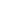      Mg(HC03)2(aq)                     MgO(s) + 2CO2(g) + H2O(l)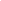 iii) Add sodium carbonate/any soluble carbonate (named) solution; (1mk)Filter (1/2mk)Dry the residue between two filter papers (1/2mk)a) A   											(1mk)It does not form scum/insoluble salt with calcium ions. 				(1mk)b) A   											(1mk)a) The rate of diffusion of a gas is inversely proportional to the square root of its density under the same conditions of temperature and pressure.b) T1     =        M1               100 =       32             					(1mk)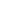 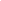 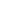 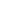 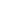 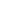 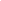      T2               M2                 T2           64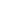 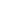 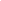 for 240cm3         T2    =  100   64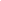 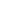 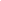 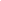 	        32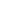 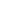 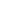                                = 141.42 sec   							(1mk)for 300cm3    141.42 x 300                             240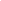                                 = 176.78 sec   							(1mk)   i) Fe   20.2/56  S    11.5/32     O    23.0/16   H2O   45.3/180.36/0.36       0.36/0.36             1.44/0.36        2.52/0.36      1               1                4               7Empirical formula: FeSO4.7H2Oii) 6.95g = 6.95/278     = 0.0250.05 moles in 250cm3 = 0.025 x 1000/250  = 0.1a) Cracking/catalytic decomposition  							(1mk)b) – Increasing volume of hydrocarbons 						(1mk)    - Producing Hydrogen in industries/source of Alkene    - Lowering the Octane-ratingc) – Acidified potassium Manganate (vii)   						(1mk)    - Bromine water. a)     O  e       reject beta particle 							(1mk)        -1             b)     1/32 = (1/2) n l    (1/2mk)                      (1/2)5 = (1/2) n, n = 5 (1/2mk)                One half-life = 150/5 = 30days 							(1mk)i) X – Rhombic  									(1/2mk)    Y – Monoclinic  									(1/2mk)ii) -Mg has a higher affinity for combined oxygen than S.  				(1mk)     - Mg produces a lot of heat which decomposes SO2 into S and oxygen. Oxygen gas support combustion.  									(1mk)Add 100cm3 of 2M potassium hydroxide or 200cm3 of 1M potassium hydroxide to the acid.   											(1mk)Heat the solution until it is saturated (1mk), cool to obtain crystals (1/2mk). Dry crystals between filter papers (1/2mk)255g of solution cooled, give 124g crystals 50g of solution cooled to give       ?  			50 x 124   =   24.314g   					(2mks)                                        255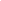                         H    H			         H   H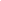 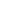 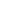 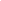                         C = C + H – H              H – C – C – H 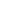 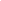 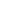 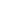 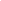 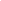                         H    H              		         H   HBond breaking4 C – H, 4 X 410 = 1640C = C, 1 X 610 = 610H – H, 1 X 436 = 436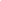                               2686   (1mk)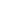           H = 2686 – 2805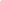         = -119 Kj/Mol      (1mk)									(1mk)i) will increase  (1mk)ii) Decrease (1mk)i) 200 x 58 x 60 C ________________________64.8g   (1/2mk)                9500C __________________________27g (1/2mk)		27 x 200 x 58 x 60     (1/2mk)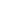 		     64.8 x 96500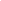 ii) 40H   (g) _______________________2H2 O (l) + O2 (g) + 4e-     (1/2mk)     4 x 96500 ____________________22.4dm3 (1/2mk)		200 x 58 x 60 x 22.4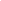                                   4 x 96500 C                                                         =40.39dm3 (1/2mk)a) Mg(s)  + Pb2+ (aq) 				Mg2+(aq) + Pb(s)  				(1mk)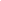 b) 0.13 – (-0.76)  									(1mk)               = +0.53V  									(1mk)a) Chlorofluorocarbons// Chlorofluorohydrocarbons// Organic compounds that contains Chlorine and Fluorine  								(1mk)b) – Freons   										(1mk)    - Aerosols/ spraysc) Causes depletion of the ozone    							(1mk)a) Nitrogen   										(1mk)b) 3CUO(s) + 2NH3 (g)                              3CU(s)     +    3H2O (l)    + N2 (g)      		(1mk)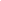 c) – Colour change from black to brown       (1mk)    - Droplets of colourless liquid formed on the cooler parts of combustion tube.a) Oxidation   										(1mk)b) Propanol forms hydrogen bonds with water propane remains in molecular form. 											(2mks)i) Presence of unburnt gases in the almost colourless region of a Bunsen burner flame.   										(1mk)ii) Non-luminous   									(1mk)iii) – Very hot          									(1mk)      - Pale blue      - Short and steady      - Burns with a noise      - Doesn’t produce soot.a) NaCl don’t undergo hydrolysis in water, AlCl3 undergoes hydrolysis forming HCl (aq)   										(2mks)b) Aluminium Chloride exists as a dimer Al2Cl3 when it sublimes at 1830C. 	(1mk)i) X + 3(-2) = -2    X = +4            (1mk)         2.8.2           (1/2mk)ii) X + 3(-2) = 0     X = 6              (1mk)          2.8              (1/2mk)a) Substance that shows a definite colour-in acid and another definite colour in bases.     												(1mk)b) Universal indicator gives information on the strength of an acid or base, but acid base indicator only shows whether a substance is an acid or a base.    			(2mks)i) To lower melting point of ice hence helps to defrost the roads. 			(1mk)ii) Salt accelerates the rate of rusts.   							(1mk)a) NaOCl   										(1mk)b) NaOCl (aq) + Dye                    NaCl (aq) + [Dye + O]        				(1mk)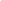                        coloured                                   white